Lampiran 5
DOKUMENTASI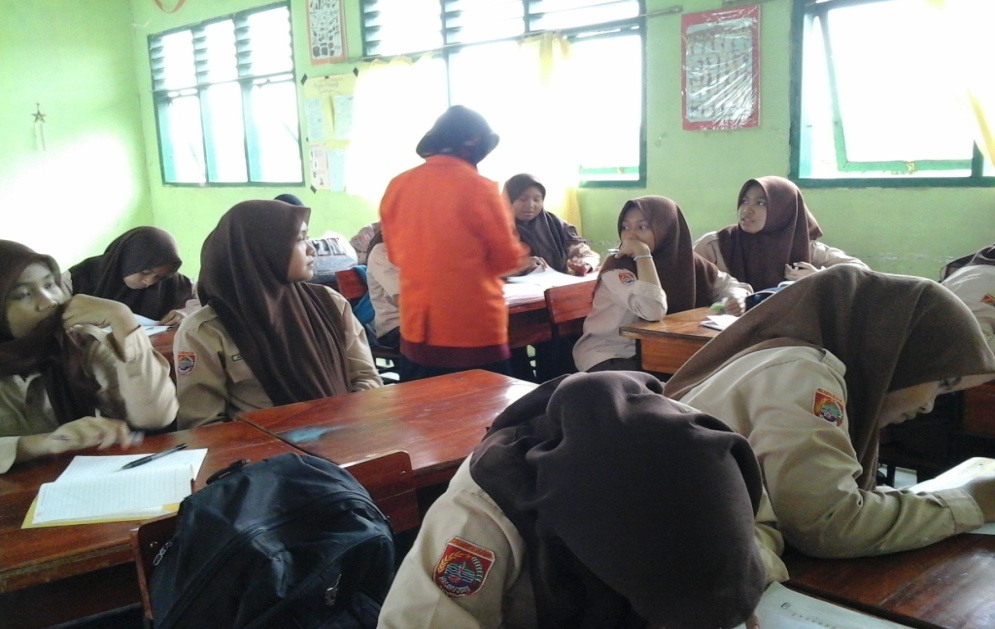 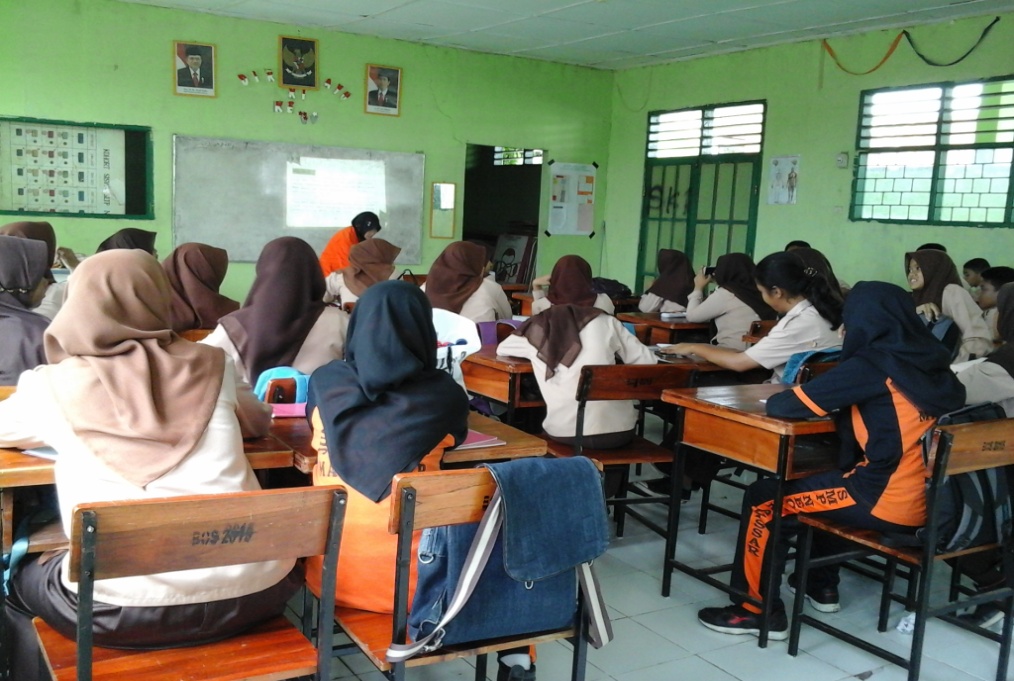 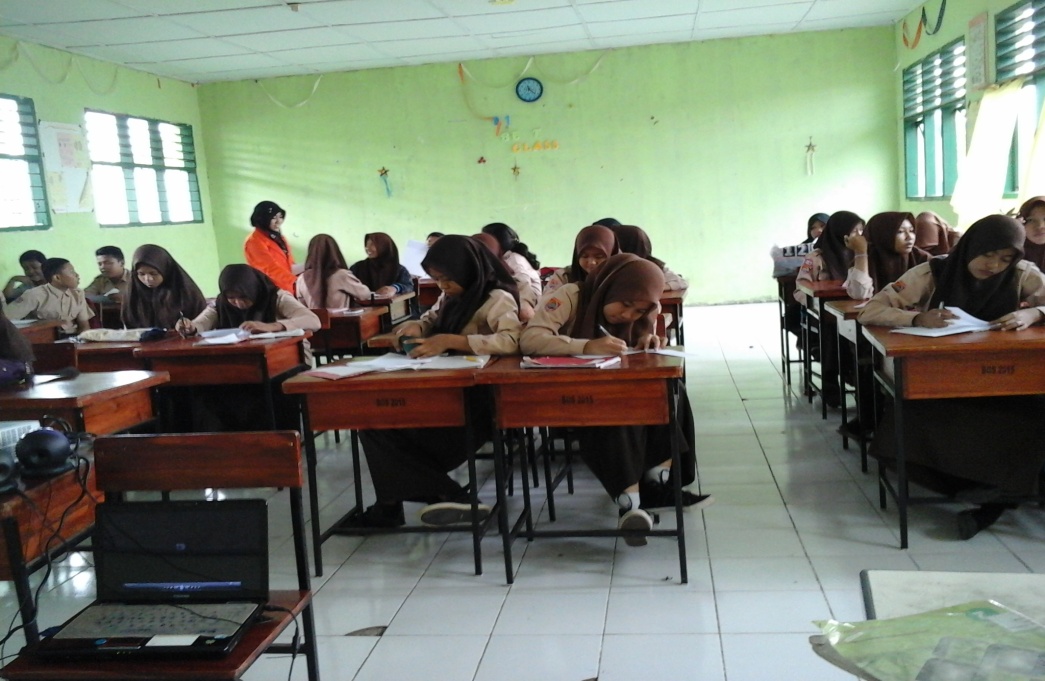 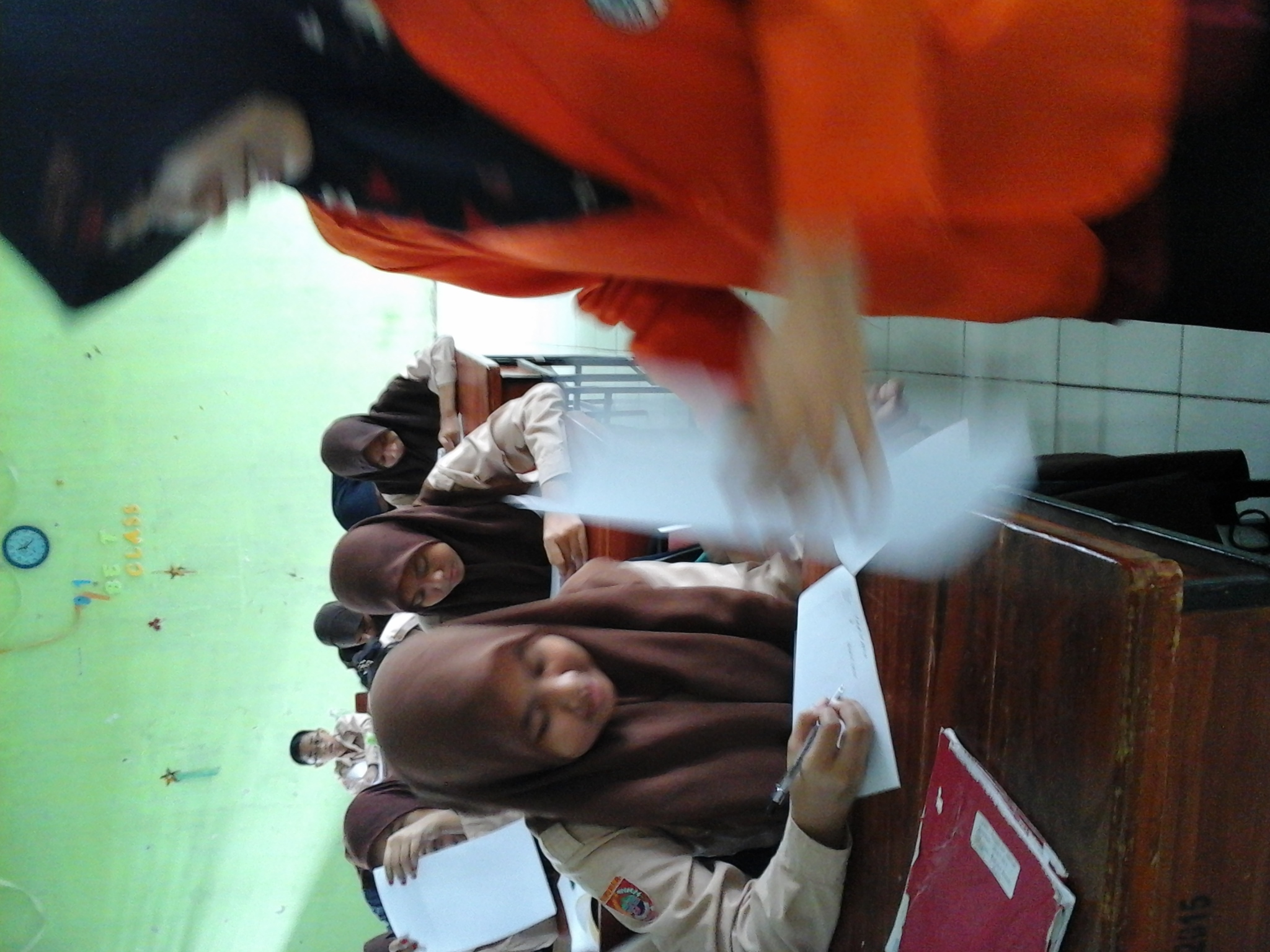 